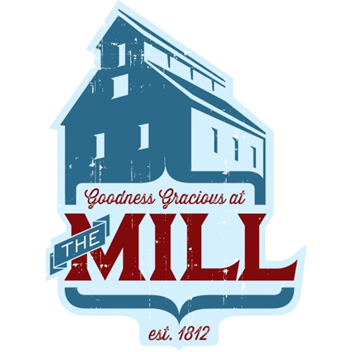 Dinner Parties at the Mill All parties include: venue rental for 3 hours (time starts when you arrive to set up and ends when you and last guest leave), buffet or plate served* dinner service, servers, tax, tables and chairs, tea, soda and coffee serviceBronze Menu: *includes dessert choice* $29 per personSilver Menu: $35 per personGold Menu: $40 per person30 ADULT GUEST MINIMUM.  Kids 5-10 years old ½ price- 4 and under free* For plate service, another server may need to be added depending on final number ($75)$75 per hour for each additional venue rental hour needed beyond 3 hoursFinal guest count is due 7 days before event date.  Guest add ons can be made up to 2 days before event.  